        271.1.2012                                                          Starcza, dnia 22.02.2012r.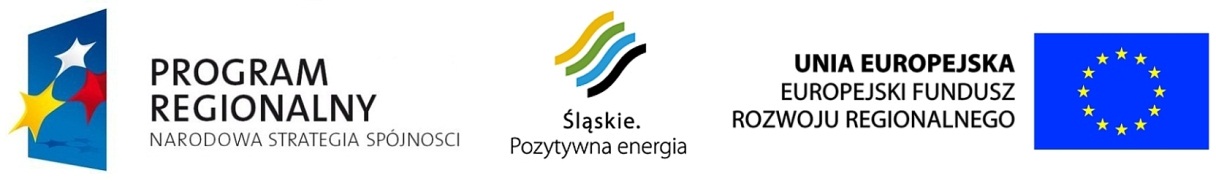 Dotyczy: przetargu na  Termomodernizację budynku Szkoły Podstawowej                                       w Starczy.Zapytanie:Czy w wycenie należy ująć  wykonanie obudów  grzejnikowych, jeżeli tak to w jakiej ilości?Odpowiedź:     Zamawiający w ramach inwestycji nie przewidział wykonania obudów grzejnikowych.